UNDERGRADUATE CURRICULUM COMMITTEE (UCC)
PROPOSAL FORM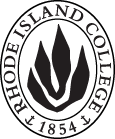 Cover page	scroll over blue text to see further important instructions: [if not working select “COMMents on rollover” in your Word preferences under view] please read these.N.B. DO NOT USE HIGHLIGHT, where choices are given within categories, please DELETE those THAT DO NOT APPLY TO YOUR PROPOSAL. Do not delete numbered categories.ALL numbers in section (A) to be completed, including the impact ones (#5-7), put “none” if that is the case.B.  NEW OR REVISED COURSES  DO NOT use highlight. Do not delete numbered categories, just leave blank if they do not apply. Delete this whole page if the proposal does not include a new or revised course. Always fill in b. 1 and B. 3 for context.D. SignaturesChanges that affect General Education in any way MUST be approved by ALL Deans and COGE Chair.Changes that directly impact more than one department/program MUST have the signatures of all relevant department chairs, program directors, and their relevant dean (e.g. when creating/revising a program using courses from other departments/programs). Check UCC manual 4.2 for further guidelines on whether the signatures need to be approval or acknowledgement.Proposals that do not have appropriate approval signatures will not be considered. Type in name of person signing and their position/affiliation.Send electronic files of this proposal and accompanying catalog copy to curriculum@ric.edu and a printed signature copy of this whole form to the current Chair of UCC. Check UCC website for due dates.D.1. Approvals: required from programs/departments/deans who originate the proposal.  may include multiple departments, e.g., for joint/interdisciplinary proposals. D.2. Acknowledgements: REQUIRED from OTHER PROGRAMS/DEPARTMENTS (and their relevant deans if not already included above) that are IMPACTED BY THE PROPOSAL. SIGNATURE DOES NOT INDICATE APPROVAL, ONLY AWARENESS THAT THE PROPOSAL IS BEING SUBMITTED.  CONCERNS SHOULD BE BROUGHT TO THE UCC COMMITTEE MEETING FOR DISCUSSION; all faculty are welcome to attend.A.1. Course or programINGO 300 International NGOs and NonprofitsINGO 300 International NGOs and NonprofitsINGO 300 International NGOs and NonprofitsINGO 300 International NGOs and NonprofitsReplacing INGO 300 Introduction to International Nongovernmental OrganizationsINGO 300 Introduction to International Nongovernmental OrganizationsINGO 300 Introduction to International Nongovernmental OrganizationsINGO 300 Introduction to International Nongovernmental OrganizationsA.2. Proposal typeCourse:  revision Course:  revision Course:  revision Course:  revision A.3. OriginatorRobyn LindeHome departmentPolitical SciencePolitical SciencePolitical ScienceA.4. Context and Rationale After consultation with the new faculty member who now teaches this course, we would like to change the name of the course and update its description to better reflect its content and to reduce confusion about sequence of courses in the program. The course’s current title as introductory is misleading, as all INGOS courses are complementary and designed to be taken in any order. After consultation with the new faculty member who now teaches this course, we would like to change the name of the course and update its description to better reflect its content and to reduce confusion about sequence of courses in the program. The course’s current title as introductory is misleading, as all INGOS courses are complementary and designed to be taken in any order. After consultation with the new faculty member who now teaches this course, we would like to change the name of the course and update its description to better reflect its content and to reduce confusion about sequence of courses in the program. The course’s current title as introductory is misleading, as all INGOS courses are complementary and designed to be taken in any order. After consultation with the new faculty member who now teaches this course, we would like to change the name of the course and update its description to better reflect its content and to reduce confusion about sequence of courses in the program. The course’s current title as introductory is misleading, as all INGOS courses are complementary and designed to be taken in any order. After consultation with the new faculty member who now teaches this course, we would like to change the name of the course and update its description to better reflect its content and to reduce confusion about sequence of courses in the program. The course’s current title as introductory is misleading, as all INGOS courses are complementary and designed to be taken in any order. A.5. Student impactMore clarity in program progression and content.More clarity in program progression and content.More clarity in program progression and content.More clarity in program progression and content.More clarity in program progression and content.A.6. Impact on other programs Along with Political Science, this course is also used in the Global Studies and Environmental Studies programs, and in the International Business Minor by its cross-listed title.Along with Political Science, this course is also used in the Global Studies and Environmental Studies programs, and in the International Business Minor by its cross-listed title.Along with Political Science, this course is also used in the Global Studies and Environmental Studies programs, and in the International Business Minor by its cross-listed title.Along with Political Science, this course is also used in the Global Studies and Environmental Studies programs, and in the International Business Minor by its cross-listed title.Along with Political Science, this course is also used in the Global Studies and Environmental Studies programs, and in the International Business Minor by its cross-listed title.A.7. Resource impactFaculty PT & FT: nonenonenonenoneA.7. Resource impactLibrary:nonenonenonenoneA.7. Resource impactTechnologynonenonenonenoneA.7. Resource impactFacilities:nonenonenonenoneA.8. Semester effectiveFall 2020 A.9. Rationale if sooner than next Fall A.9. Rationale if sooner than next FallA.10. INSTRUCTIONS FOR CATALOG COPY:  This single file copy must include ALL relevant pages from the college catalog, and show how the catalog will be revised.  (1) Go to the “Forms and Information” page on the UCC website. Scroll down until you see the Word files for the current catalog. (2) Download ALL catalog sections relevant for this proposal, including course descriptions and/or other affected programs.  (3) Place ALL relevant catalog copy into a single file. Put page breaks between sections and delete any catalog pages not relevant for this proposal. (4) Using the track changes function, revise the catalog pages to demonstrate what the information should look like in next year’s catalog.  (5) Check the revised catalog pages against the proposal form, especially making sure that program totals are correct if adding/deleting course credits. If new copy, indicate where it should go in the catalog. If making related proposals a single catalog copy that includes all is acceptable. Send as a separate single file along with this form.A.10. INSTRUCTIONS FOR CATALOG COPY:  This single file copy must include ALL relevant pages from the college catalog, and show how the catalog will be revised.  (1) Go to the “Forms and Information” page on the UCC website. Scroll down until you see the Word files for the current catalog. (2) Download ALL catalog sections relevant for this proposal, including course descriptions and/or other affected programs.  (3) Place ALL relevant catalog copy into a single file. Put page breaks between sections and delete any catalog pages not relevant for this proposal. (4) Using the track changes function, revise the catalog pages to demonstrate what the information should look like in next year’s catalog.  (5) Check the revised catalog pages against the proposal form, especially making sure that program totals are correct if adding/deleting course credits. If new copy, indicate where it should go in the catalog. If making related proposals a single catalog copy that includes all is acceptable. Send as a separate single file along with this form.A.10. INSTRUCTIONS FOR CATALOG COPY:  This single file copy must include ALL relevant pages from the college catalog, and show how the catalog will be revised.  (1) Go to the “Forms and Information” page on the UCC website. Scroll down until you see the Word files for the current catalog. (2) Download ALL catalog sections relevant for this proposal, including course descriptions and/or other affected programs.  (3) Place ALL relevant catalog copy into a single file. Put page breaks between sections and delete any catalog pages not relevant for this proposal. (4) Using the track changes function, revise the catalog pages to demonstrate what the information should look like in next year’s catalog.  (5) Check the revised catalog pages against the proposal form, especially making sure that program totals are correct if adding/deleting course credits. If new copy, indicate where it should go in the catalog. If making related proposals a single catalog copy that includes all is acceptable. Send as a separate single file along with this form.A.10. INSTRUCTIONS FOR CATALOG COPY:  This single file copy must include ALL relevant pages from the college catalog, and show how the catalog will be revised.  (1) Go to the “Forms and Information” page on the UCC website. Scroll down until you see the Word files for the current catalog. (2) Download ALL catalog sections relevant for this proposal, including course descriptions and/or other affected programs.  (3) Place ALL relevant catalog copy into a single file. Put page breaks between sections and delete any catalog pages not relevant for this proposal. (4) Using the track changes function, revise the catalog pages to demonstrate what the information should look like in next year’s catalog.  (5) Check the revised catalog pages against the proposal form, especially making sure that program totals are correct if adding/deleting course credits. If new copy, indicate where it should go in the catalog. If making related proposals a single catalog copy that includes all is acceptable. Send as a separate single file along with this form.A.10. INSTRUCTIONS FOR CATALOG COPY:  This single file copy must include ALL relevant pages from the college catalog, and show how the catalog will be revised.  (1) Go to the “Forms and Information” page on the UCC website. Scroll down until you see the Word files for the current catalog. (2) Download ALL catalog sections relevant for this proposal, including course descriptions and/or other affected programs.  (3) Place ALL relevant catalog copy into a single file. Put page breaks between sections and delete any catalog pages not relevant for this proposal. (4) Using the track changes function, revise the catalog pages to demonstrate what the information should look like in next year’s catalog.  (5) Check the revised catalog pages against the proposal form, especially making sure that program totals are correct if adding/deleting course credits. If new copy, indicate where it should go in the catalog. If making related proposals a single catalog copy that includes all is acceptable. Send as a separate single file along with this form.A.10. INSTRUCTIONS FOR CATALOG COPY:  This single file copy must include ALL relevant pages from the college catalog, and show how the catalog will be revised.  (1) Go to the “Forms and Information” page on the UCC website. Scroll down until you see the Word files for the current catalog. (2) Download ALL catalog sections relevant for this proposal, including course descriptions and/or other affected programs.  (3) Place ALL relevant catalog copy into a single file. Put page breaks between sections and delete any catalog pages not relevant for this proposal. (4) Using the track changes function, revise the catalog pages to demonstrate what the information should look like in next year’s catalog.  (5) Check the revised catalog pages against the proposal form, especially making sure that program totals are correct if adding/deleting course credits. If new copy, indicate where it should go in the catalog. If making related proposals a single catalog copy that includes all is acceptable. Send as a separate single file along with this form.Old (for revisions only)ONLY include information that is being revised, otherwise leave blank. NewExamples are provided within some of the boxes for guidance, delete just the examples that do not apply.B.1. Course prefix and number INGO 300INGO 300B.2. Cross listing number if anyPOL 345: Introduction to International Nongovernmental OrganizationsPOL 345: International NGOs and NonprofitsB.3. Course title Introduction to International Nongovernmental OrganizationsInternational NGOs and NonprofitsB.4. Course description From an interdisciplinary perspective, the various roles of international nongovernmental organizations are examined. Students cannot receive credit for both INGO 300 and POL 345.The various roles of international nongovernmental and nonprofit organizations are examined. Students cannot receive credit for both INGO 300 and POL 345.B.5. Prerequisite(s)B.6. OfferedB.7. Contact hours B.8. Credit hoursB.9. Justify differences if anyB.10. Grading system Letter grade  | Pass/Fail  |  CR/NCRLetter grade  |  Pass/Fail  |  CR/NCRB.11. Instructional methodsB.12.CategoriesB.13. Is this an Honors course?| NOB.14. General EducationN.B. Connections must include at least 50% Standard Classroom instruction.| NO |category:B.15. How will student performance be evaluated?B.16 Recommended class-sizeB.17. Redundancy statementB. 18. Other changes, if anyB.18. Course learning outcomes: List each one in a separate rowProfessional Org.Standard(s), if relevantHow will each outcome be measured?Click Tab from here to add rowsB.19. Topical outline: DO NOT INSERT WHOLE SYLLABUS, JUST A TWO-TIER TOPIC OUTLINE. Proposals that ignore this request will be returned for revision.NamePosition/affiliationSignatureDateRobyn LindeProgram Director of INGOSMichelle Brophy-BaermannChair of Political ScienceEarl SimsonDean of FASNamePosition/affiliationSignatureDateMary BakerDirector, Environmental StudiesMoonsil Lee KimDirector of Global StudiesJeffrey MelloDean of School of BusinessKemal SaatciogluFaculty Contact